ZPRAVODAJKRAJSKÝ PŘEBOR ÚSTECKÉHO KRAJE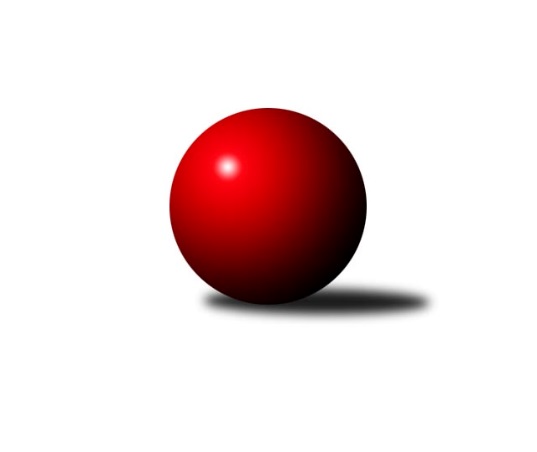 Č.1Ročník 2018/2019	15.9.2018Nejlepšího výkonu v tomto kole: 2657 dosáhlo družstvo: SKK BílinaVýsledky 1. kolaSouhrnný přehled výsledků:TJ VTŽ Chomutov B	- KO Česká Kamenice	3.5:4.5	2545:2559	6.0:6.0	15.9.TJ Lokomotiva Žatec	- Sokol Spořice	3:5	2435:2439	6.0:6.0	15.9.SKK Bílina	- Sokol Ústí nad Labem	7:1	2657:2411	9.0:3.0	15.9.TJ Sokol Údlice	- TJ Kovostroj Děčín B	8:0	2648:2304	11.0:1.0	15.9.SK Verneřice	- ASK Lovosice	3:5	2363:2473	5.0:7.0	15.9.TJ Slovan Vejprty	- TJ Elektrárny Kadaň B	3:5	2505:2506	6.0:6.0	15.9.TJ Teplice Letná B	- TJ Lokomotiva Ústí n. L. B	6:2	2566:2532	8.5:3.5	15.9.Tabulka družstev:	1.	TJ Sokol Údlice	1	1	0	0	8.0 : 0.0 	11.0 : 1.0 	 2648	2	2.	SKK Bílina	1	1	0	0	7.0 : 1.0 	9.0 : 3.0 	 2657	2	3.	TJ Teplice Letná B	1	1	0	0	6.0 : 2.0 	8.5 : 3.5 	 2566	2	4.	ASK Lovosice	1	1	0	0	5.0 : 3.0 	7.0 : 5.0 	 2473	2	5.	TJ Elektrárny Kadaň B	1	1	0	0	5.0 : 3.0 	6.0 : 6.0 	 2506	2	6.	Sokol Spořice	1	1	0	0	5.0 : 3.0 	6.0 : 6.0 	 2439	2	7.	KO Česká Kamenice	1	1	0	0	4.5 : 3.5 	6.0 : 6.0 	 2559	2	8.	TJ VTŽ Chomutov B	1	0	0	1	3.5 : 4.5 	6.0 : 6.0 	 2545	0	9.	TJ Slovan Vejprty	1	0	0	1	3.0 : 5.0 	6.0 : 6.0 	 2505	0	10.	TJ Lokomotiva Žatec	1	0	0	1	3.0 : 5.0 	6.0 : 6.0 	 2435	0	11.	SK Verneřice	1	0	0	1	3.0 : 5.0 	5.0 : 7.0 	 2363	0	12.	TJ Lokomotiva Ústí n. L. B	1	0	0	1	2.0 : 6.0 	3.5 : 8.5 	 2532	0	13.	Sokol Ústí nad Labem	1	0	0	1	1.0 : 7.0 	3.0 : 9.0 	 2411	0	14.	TJ Kovostroj Děčín B	1	0	0	1	0.0 : 8.0 	1.0 : 11.0 	 2304	0Podrobné výsledky kola:	 TJ VTŽ Chomutov B	2545	3.5:4.5	2559	KO Česká Kamenice	Filip Prokeš	 	 219 	 211 		430 	 2:0 	 387 	 	199 	 188		Olga Urbanová	Viktor Žďárský	 	 235 	 223 		458 	 1:1 	 458 	 	211 	 247		Miloš Martínek	Rudolf Tesařík	 	 191 	 185 		376 	 0:2 	 454 	 	220 	 234		Karel Kühnel	Stanislav Novák	 	 242 	 210 		452 	 2:0 	 423 	 	225 	 198		Eva Říhová	Petr Lukšík	 	 214 	 211 		425 	 1:1 	 418 	 	204 	 214		Tomáš Malec	Ondřej Šmíd	 	 212 	 192 		404 	 0:2 	 419 	 	214 	 205		Petr Šmelhausrozhodčí: Filip ProkešNejlepšího výkonu v tomto utkání: 458 kuželek dosáhli: Viktor Žďárský, Miloš Martínek	 TJ Lokomotiva Žatec	2435	3:5	2439	Sokol Spořice	Zdeněk Ptáček st.	 	 199 	 185 		384 	 0:2 	 408 	 	205 	 203		Radek Šelmek	Šárka Uhlíková	 	 187 	 203 		390 	 2:0 	 372 	 	177 	 195		Jiří Wetzler	Radek Goldšmíd	 	 230 	 226 		456 	 2:0 	 441 	 	219 	 222		Václav Kordulík	Iveta Ptáčková	 	 194 	 188 		382 	 0:2 	 409 	 	201 	 208		Milan Polcar	Václav Tajbl st.	 	 185 	 219 		404 	 1:1 	 412 	 	215 	 197		Oldřich Lukšík st.	Jiří Jarolím	 	 214 	 205 		419 	 1:1 	 397 	 	188 	 209		Horst Schmiedlrozhodčí: Jiří JarolímNejlepší výkon utkání: 456 - Radek Goldšmíd	 SKK Bílina	2657	7:1	2411	Sokol Ústí nad Labem	Martin Čecho	 	 211 	 244 		455 	 2:0 	 383 	 	206 	 177		Petr Málek	Miroslav Vondra	 	 271 	 234 		505 	 1:1 	 483 	 	232 	 251		Petr Bílek	Jiří Pavelka	 	 212 	 198 		410 	 2:0 	 394 	 	201 	 193		Petr Kunt ml.	Zdeněk Vítr	 	 218 	 211 		429 	 2:0 	 371 	 	195 	 176		Petr Kunt st.	Lukáš Uhlíř	 	 193 	 201 		394 	 0:2 	 409 	 	201 	 208		Jiří Pulchart	Rudolf Podhola	 	 228 	 236 		464 	 2:0 	 371 	 	183 	 188		Petr Kunešrozhodčí: Vích MartinNejlepší výkon utkání: 505 - Miroslav Vondra	 TJ Sokol Údlice	2648	8:0	2304	TJ Kovostroj Děčín B	Emil Campr	 	 236 	 204 		440 	 2:0 	 378 	 	192 	 186		Antonín Hrabě	Petr Mako	 	 198 	 187 		385 	 1:1 	 361 	 	169 	 192		Emilie Nováková	Martin Vondráček	 	 239 	 228 		467 	 2:0 	 356 	 	197 	 159		Roman Exner	Oldřich Fadrhons	 	 220 	 234 		454 	 2:0 	 402 	 	198 	 204		Petr Veselý	Jaroslav Verner	 	 214 	 211 		425 	 2:0 	 390 	 	198 	 192		Jana Sobotková	Martin Vršan	 	 250 	 227 		477 	 2:0 	 417 	 	204 	 213		Jiří Jablonickýrozhodčí: Mako PetrNejlepší výkon utkání: 477 - Martin Vršan	 SK Verneřice	2363	3:5	2473	ASK Lovosice	Lukáš Zítka	 	 182 	 191 		373 	 0:2 	 431 	 	222 	 209		Ladislav Zalabák	Miroslav Zítka	 	 179 	 187 		366 	 1:1 	 384 	 	201 	 183		Anna Houdková	Daniel Žemlička	 	 193 	 204 		397 	 0:2 	 480 	 	232 	 248		Jakub Hudec	Patrik Kukeně	 	 214 	 192 		406 	 1:1 	 387 	 	183 	 204		Jaroslav Ondráček	Ladislav Elis st.	 	 201 	 218 		419 	 2:0 	 393 	 	195 	 198		Tomáš Charvát	Daniel Sekyra	 	 207 	 195 		402 	 1:1 	 398 	 	192 	 206		Jaroslav Chotrozhodčí: Šelicha MilanNejlepší výkon utkání: 480 - Jakub Hudec	 TJ Slovan Vejprty	2505	3:5	2506	TJ Elektrárny Kadaň B	Miroslav Farkaš	 	 201 	 233 		434 	 1:1 	 427 	 	233 	 194		Pavel Bidmon	Johan Hablawetz	 	 202 	 202 		404 	 1:1 	 414 	 	198 	 216		Antonín Onderka	Michaela Šuterová	 	 224 	 201 		425 	 2:0 	 395 	 	199 	 196		Michal Dvořák	Milan Uher	 	 195 	 185 		380 	 1:1 	 379 	 	191 	 188		Robert Ambra	Josef Hudec	 	 216 	 222 		438 	 0:2 	 454 	 	223 	 231		Petr Dvořák	Martin Budský	 	 232 	 192 		424 	 1:1 	 437 	 	231 	 206		Zdeněk Hošekrozhodčí: Farkaš MiroslavNejlepší výkon utkání: 454 - Petr Dvořák	 TJ Teplice Letná B	2566	6:2	2532	TJ Lokomotiva Ústí n. L. B	Tomáš Čecháček	 	 202 	 216 		418 	 1:1 	 432 	 	217 	 215		Lenka Chalupová	Jan Salajka	 	 212 	 237 		449 	 2:0 	 420 	 	201 	 219		Václav Ajm	Ladislav Čecháček	 	 218 	 186 		404 	 2:0 	 382 	 	206 	 176		Filip Turtenwald	Rudolf Březina	 	 212 	 246 		458 	 2:0 	 454 	 	210 	 244		Josef Málek	Josef Jiřinský	 	 230 	 196 		426 	 1.5:0.5 	 411 	 	215 	 196		Eugen Škurla	Karel Bouša	 	 220 	 191 		411 	 0:2 	 433 	 	227 	 206		Jiří Šípekrozhodčí: David BoušaNejlepší výkon utkání: 458 - Rudolf BřezinaPořadí jednotlivců:	jméno hráče	družstvo	celkem	plné	dorážka	chyby	poměr kuž.	Maximum	1.	Miroslav Vondra 	SKK Bílina	505.00	315.0	190.0	2.0	1/1	(505)	2.	Petr Bílek 	Sokol Ústí nad Labem	483.00	322.0	161.0	4.0	1/1	(483)	3.	Jakub Hudec 	ASK Lovosice	480.00	306.0	174.0	0.0	1/1	(480)	4.	Martin Vršan 	TJ Sokol Údlice	477.00	300.0	177.0	2.0	1/1	(477)	5.	Martin Vondráček 	TJ Sokol Údlice	467.00	319.0	148.0	7.0	1/1	(467)	6.	Rudolf Podhola 	SKK Bílina	464.00	298.0	166.0	2.0	1/1	(464)	7.	Viktor Žďárský 	TJ VTŽ Chomutov B	458.00	299.0	159.0	8.0	1/1	(458)	8.	Miloš Martínek 	KO Česká Kamenice	458.00	308.0	150.0	3.0	1/1	(458)	9.	Rudolf Březina 	TJ Teplice Letná B	458.00	320.0	138.0	7.0	1/1	(458)	10.	Radek Goldšmíd 	TJ Lokomotiva Žatec	456.00	298.0	158.0	2.0	1/1	(456)	11.	Martin Čecho 	SKK Bílina	455.00	293.0	162.0	5.0	1/1	(455)	12.	Petr Dvořák 	TJ Elektrárny Kadaň B	454.00	295.0	159.0	2.0	1/1	(454)	13.	Josef Málek 	TJ Lokomotiva Ústí n. L. B	454.00	299.0	155.0	1.0	1/1	(454)	14.	Oldřich Fadrhons 	TJ Sokol Údlice	454.00	302.0	152.0	3.0	1/1	(454)	15.	Karel Kühnel 	KO Česká Kamenice	454.00	315.0	139.0	4.0	1/1	(454)	16.	Stanislav Novák 	TJ VTŽ Chomutov B	452.00	310.0	142.0	6.0	1/1	(452)	17.	Jan Salajka 	TJ Teplice Letná B	449.00	307.0	142.0	6.0	1/1	(449)	18.	Václav Kordulík 	Sokol Spořice	441.00	284.0	157.0	3.0	1/1	(441)	19.	Emil Campr 	TJ Sokol Údlice	440.00	300.0	140.0	1.0	1/1	(440)	20.	Josef Hudec 	TJ Slovan Vejprty	438.00	295.0	143.0	4.0	1/1	(438)	21.	Zdeněk Hošek 	TJ Elektrárny Kadaň B	437.00	298.0	139.0	5.0	1/1	(437)	22.	Miroslav Farkaš 	TJ Slovan Vejprty	434.00	306.0	128.0	6.0	1/1	(434)	23.	Jiří Šípek 	TJ Lokomotiva Ústí n. L. B	433.00	278.0	155.0	4.0	1/1	(433)	24.	Lenka Chalupová 	TJ Lokomotiva Ústí n. L. B	432.00	308.0	124.0	9.0	1/1	(432)	25.	Ladislav Zalabák 	ASK Lovosice	431.00	297.0	134.0	3.0	1/1	(431)	26.	Filip Prokeš 	TJ VTŽ Chomutov B	430.00	288.0	142.0	6.0	1/1	(430)	27.	Zdeněk Vítr 	SKK Bílina	429.00	280.0	149.0	2.0	1/1	(429)	28.	Pavel Bidmon 	TJ Elektrárny Kadaň B	427.00	284.0	143.0	5.0	1/1	(427)	29.	Josef Jiřinský 	TJ Teplice Letná B	426.00	293.0	133.0	8.0	1/1	(426)	30.	Petr Lukšík 	TJ VTŽ Chomutov B	425.00	292.0	133.0	3.0	1/1	(425)	31.	Jaroslav Verner 	TJ Sokol Údlice	425.00	299.0	126.0	1.0	1/1	(425)	32.	Michaela Šuterová 	TJ Slovan Vejprty	425.00	300.0	125.0	8.0	1/1	(425)	33.	Martin Budský 	TJ Slovan Vejprty	424.00	300.0	124.0	5.0	1/1	(424)	34.	Eva Říhová 	KO Česká Kamenice	423.00	293.0	130.0	8.0	1/1	(423)	35.	Václav Ajm 	TJ Lokomotiva Ústí n. L. B	420.00	303.0	117.0	6.0	1/1	(420)	36.	Jiří Jarolím 	TJ Lokomotiva Žatec	419.00	285.0	134.0	2.0	1/1	(419)	37.	Petr Šmelhaus 	KO Česká Kamenice	419.00	287.0	132.0	5.0	1/1	(419)	38.	Ladislav Elis  st.	SK Verneřice	419.00	289.0	130.0	7.0	1/1	(419)	39.	Tomáš Čecháček 	TJ Teplice Letná B	418.00	279.0	139.0	6.0	1/1	(418)	40.	Tomáš Malec 	KO Česká Kamenice	418.00	296.0	122.0	7.0	1/1	(418)	41.	Jiří Jablonický 	TJ Kovostroj Děčín B	417.00	276.0	141.0	5.0	1/1	(417)	42.	Antonín Onderka 	TJ Elektrárny Kadaň B	414.00	281.0	133.0	4.0	1/1	(414)	43.	Oldřich Lukšík  st.	Sokol Spořice	412.00	304.0	108.0	4.0	1/1	(412)	44.	Eugen Škurla 	TJ Lokomotiva Ústí n. L. B	411.00	279.0	132.0	6.0	1/1	(411)	45.	Karel Bouša 	TJ Teplice Letná B	411.00	289.0	122.0	13.0	1/1	(411)	46.	Jiří Pavelka 	SKK Bílina	410.00	276.0	134.0	2.0	1/1	(410)	47.	Milan Polcar 	Sokol Spořice	409.00	288.0	121.0	5.0	1/1	(409)	48.	Jiří Pulchart 	Sokol Ústí nad Labem	409.00	294.0	115.0	10.0	1/1	(409)	49.	Radek Šelmek 	Sokol Spořice	408.00	277.0	131.0	3.0	1/1	(408)	50.	Patrik Kukeně 	SK Verneřice	406.00	280.0	126.0	6.0	1/1	(406)	51.	Ondřej Šmíd 	TJ VTŽ Chomutov B	404.00	281.0	123.0	4.0	1/1	(404)	52.	Johan Hablawetz 	TJ Slovan Vejprty	404.00	284.0	120.0	9.0	1/1	(404)	53.	Václav Tajbl  st.	TJ Lokomotiva Žatec	404.00	290.0	114.0	12.0	1/1	(404)	54.	Ladislav Čecháček 	TJ Teplice Letná B	404.00	299.0	105.0	14.0	1/1	(404)	55.	Daniel Sekyra 	SK Verneřice	402.00	278.0	124.0	8.0	1/1	(402)	56.	Petr Veselý 	TJ Kovostroj Děčín B	402.00	280.0	122.0	6.0	1/1	(402)	57.	Jaroslav Chot 	ASK Lovosice	398.00	264.0	134.0	9.0	1/1	(398)	58.	Daniel Žemlička 	SK Verneřice	397.00	274.0	123.0	7.0	1/1	(397)	59.	Horst Schmiedl 	Sokol Spořice	397.00	276.0	121.0	10.0	1/1	(397)	60.	Michal Dvořák 	TJ Elektrárny Kadaň B	395.00	280.0	115.0	8.0	1/1	(395)	61.	Petr Kunt  ml.	Sokol Ústí nad Labem	394.00	279.0	115.0	11.0	1/1	(394)	62.	Lukáš Uhlíř 	SKK Bílina	394.00	287.0	107.0	9.0	1/1	(394)	63.	Tomáš Charvát 	ASK Lovosice	393.00	278.0	115.0	3.0	1/1	(393)	64.	Šárka Uhlíková 	TJ Lokomotiva Žatec	390.00	266.0	124.0	4.0	1/1	(390)	65.	Jana Sobotková 	TJ Kovostroj Děčín B	390.00	267.0	123.0	9.0	1/1	(390)	66.	Jaroslav Ondráček 	ASK Lovosice	387.00	265.0	122.0	9.0	1/1	(387)	67.	Olga Urbanová 	KO Česká Kamenice	387.00	292.0	95.0	11.0	1/1	(387)	68.	Petr Mako 	TJ Sokol Údlice	385.00	273.0	112.0	7.0	1/1	(385)	69.	Anna Houdková 	ASK Lovosice	384.00	264.0	120.0	6.0	1/1	(384)	70.	Zdeněk Ptáček  st.	TJ Lokomotiva Žatec	384.00	269.0	115.0	6.0	1/1	(384)	71.	Petr Málek 	Sokol Ústí nad Labem	383.00	276.0	107.0	11.0	1/1	(383)	72.	Iveta Ptáčková 	TJ Lokomotiva Žatec	382.00	265.0	117.0	4.0	1/1	(382)	73.	Filip Turtenwald 	TJ Lokomotiva Ústí n. L. B	382.00	277.0	105.0	9.0	1/1	(382)	74.	Milan Uher 	TJ Slovan Vejprty	380.00	283.0	97.0	12.0	1/1	(380)	75.	Robert Ambra 	TJ Elektrárny Kadaň B	379.00	268.0	111.0	12.0	1/1	(379)	76.	Antonín Hrabě 	TJ Kovostroj Děčín B	378.00	274.0	104.0	12.0	1/1	(378)	77.	Rudolf Tesařík 	TJ VTŽ Chomutov B	376.00	245.0	131.0	7.0	1/1	(376)	78.	Lukáš Zítka 	SK Verneřice	373.00	274.0	99.0	11.0	1/1	(373)	79.	Jiří Wetzler 	Sokol Spořice	372.00	277.0	95.0	14.0	1/1	(372)	80.	Petr Kuneš 	Sokol Ústí nad Labem	371.00	241.0	130.0	7.0	1/1	(371)	81.	Petr Kunt  st.	Sokol Ústí nad Labem	371.00	261.0	110.0	13.0	1/1	(371)	82.	Miroslav Zítka 	SK Verneřice	366.00	264.0	102.0	8.0	1/1	(366)	83.	Emilie Nováková 	TJ Kovostroj Děčín B	361.00	262.0	99.0	13.0	1/1	(361)	84.	Roman Exner 	TJ Kovostroj Děčín B	356.00	259.0	97.0	8.0	1/1	(356)Sportovně technické informace:Starty náhradníků:registrační číslo	jméno a příjmení 	datum startu 	družstvo	číslo startu20729	Radek Goldšmíd	15.09.2018	TJ Lokomotiva Žatec	1x1859	Olga Urbanová	15.09.2018	KO Česká Kamenice	1x22978	Viktor Žďárský	15.09.2018	TJ VTŽ Chomutov B	1x11529	Eva Říhová	15.09.2018	KO Česká Kamenice	1x
Hráči dopsaní na soupisku:registrační číslo	jméno a příjmení 	datum startu 	družstvo	6015	Milan Uher	15.09.2018	TJ Slovan Vejprty	12765	Lenka Dařílková	15.09.2018	TJ Lokomotiva Ústí n. L. B	13090	Michaela Šuterová	15.09.2018	TJ Slovan Vejprty	20737	Josef Málek	15.09.2018	TJ Lokomotiva Ústí n. L. B	11899	Jaroslav Ondráček	15.09.2018	ASK Lovosice	5375	Rudolf Tesařík	15.09.2018	TJ VTŽ Chomutov B	Program dalšího kola:2. kolo21.9.2018	pá	16:57	TJ Kovostroj Děčín B - SK Verneřice	21.9.2018	pá	17:00	TJ Lokomotiva Ústí n. L. B - TJ VTŽ Chomutov B	22.9.2018	so	9:00	TJ Elektrárny Kadaň B - TJ Teplice Letná B	22.9.2018	so	9:00	Sokol Ústí nad Labem - TJ Sokol Údlice	22.9.2018	so	9:00	Sokol Spořice - SKK Bílina	22.9.2018	so	9:00	KO Česká Kamenice - TJ Lokomotiva Žatec	22.9.2018	so	12:00	ASK Lovosice - TJ Slovan Vejprty	Nejlepší šestka kola - absolutněNejlepší šestka kola - absolutněNejlepší šestka kola - absolutněNejlepší šestka kola - absolutněNejlepší šestka kola - dle průměru kuželenNejlepší šestka kola - dle průměru kuželenNejlepší šestka kola - dle průměru kuželenNejlepší šestka kola - dle průměru kuželenNejlepší šestka kola - dle průměru kuželenPočetJménoNázev týmuVýkonPočetJménoNázev týmuPrůměr (%)Výkon1xMiroslav VondraBílina5051xMiroslav VondraBílina121.635051xPetr BílekSok. Ústí4831xJakub HudecLovosice119.34801xJakub HudecLovosice4801xPetr BílekSok. Ústí116.334831xMartin VršanÚdlice4771xRudolf PodholaBílina111.754641xMartin VondráčekÚdlice4671xRadek GoldšmídŽatec111.434561xRudolf PodholaBílina4641xMartin VršanÚdlice110.98477